content1	GENERAL	31.1	Scope of the Document	31.2	Definitions	31.3	Abbreviations	31.4	References	31.5	Codes and Standards	32	GAS COMPOSITION AND RANGE	42.1	Gas composition for injection	42.2	Gas composition for extraction	42.3	Gas Quality Range	52.3.1	Chemical Composition	52.3.2	Water Dew Point	52.3.3	Hydrocarbons Dew Point	52.4	Gas Impurities, Liquids and Solids	5GENERALScope of the DocumentThis document shall define the process gas composition and the range of components to be expected at the inlet of CS Incukalns as specified by CBG. It shall be taken into consideration when performing process calculations regarding- compression of process gas,- venting of process gas and- utilization of process gas as fuel gas within CS Incukalnsand for the material selection of the process equipment.DefinitionsTable 1.1AbbreviationsTable 1.2ReferencesTable 1.3Codes and StandardsTable 1.4GAS COMPOSITION AND RANGEGas composition for injectionAverage gas compositions to be considered are providedTable 2-1 – Gas composition for injectionGas composition for extractionAverage gas compositions to be considered are providedTable 2-2 – Gas composition for extractionGas Quality RangeThe gas quality range at the entry of the CS Incukalns is defined with the following chemical and physical parameters.Chemical CompositionChemical Composition see Table 2-1 – Gas composition for injection and Table 2-2 – Gas composition for extraction.Wobbe number	50.67 MJ/m3Relative density (@ 15°C)	0.586Gross Calorific Value (Real Gross Dry)	54.47 MJ/kg	907.75 MJ/kmol	38.47 MJ/m3Related to normal conditions t =0 °C and p=101.325 kPa and for dry gas - relative humidity φ=0, gas containing no water vapour.Water Dew PointWater Dew Point	max. -10°C (@4.0 MPaa)Hydrocarbons Dew PointHydrocarbons Dew Point	max. -63°C (@ 2600 kPaa)Gas Impurities, Liquids and SolidsThe gas is filtered within the CS Incukalns.Potential impurities might be expected at start up after commissioning of the CS Incukalns.Free liquids are expected only due to pressure testing within the CS.CONTRACTORCUSTOMERCO-FINANCIER                        INOVATION AND NETWORKS 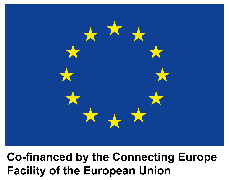                 EXECUTIVE AGENCY                Connecting Europe Facility       Project (Action) number 8.2.4-0031-LV-W-M-18CONTRACTORCUSTOMERCO-FINANCIER                        INOVATION AND NETWORKS                 EXECUTIVE AGENCY                Connecting Europe Facility       Project (Action) number 8.2.4-0031-LV-W-M-18CONTRACTORCUSTOMERCO-FINANCIER                        INOVATION AND NETWORKS                 EXECUTIVE AGENCY                Connecting Europe Facility       Project (Action) number 8.2.4-0031-LV-W-M-18CONTRACTORCUSTOMERCO-FINANCIER                        INOVATION AND NETWORKS                 EXECUTIVE AGENCY                Connecting Europe Facility       Project (Action) number 8.2.4-0031-LV-W-M-18CONTRACTORCUSTOMERCO-FINANCIER                        INOVATION AND NETWORKS                 EXECUTIVE AGENCY                Connecting Europe Facility       Project (Action) number 8.2.4-0031-LV-W-M-18Exemplar No.:Exemplar No.:CONTRACTORCUSTOMERCO-FINANCIER                        INOVATION AND NETWORKS                 EXECUTIVE AGENCY                Connecting Europe Facility       Project (Action) number 8.2.4-0031-LV-W-M-18CONTRACTORCUSTOMERCO-FINANCIER                        INOVATION AND NETWORKS                 EXECUTIVE AGENCY                Connecting Europe Facility       Project (Action) number 8.2.4-0031-LV-W-M-18CONTRACTORCUSTOMERCO-FINANCIER                        INOVATION AND NETWORKS                 EXECUTIVE AGENCY                Connecting Europe Facility       Project (Action) number 8.2.4-0031-LV-W-M-18CONTRACTORCUSTOMERCO-FINANCIER                        INOVATION AND NETWORKS                 EXECUTIVE AGENCY                Connecting Europe Facility       Project (Action) number 8.2.4-0031-LV-W-M-18CONTRACTORCUSTOMERCO-FINANCIER                        INOVATION AND NETWORKS                 EXECUTIVE AGENCY                Connecting Europe Facility       Project (Action) number 8.2.4-0031-LV-W-M-18Phase:Construction DesignPhase:Construction DesignProject Name:Installation of Gas Compression Unit at Incukalns Underground Gas StorageProject Name:Installation of Gas Compression Unit at Incukalns Underground Gas StorageProject Name:Installation of Gas Compression Unit at Incukalns Underground Gas StorageProject Name:Installation of Gas Compression Unit at Incukalns Underground Gas StorageProject Name:Installation of Gas Compression Unit at Incukalns Underground Gas StorageContract No.:CON-2020/3640173/20/60Contract No.:CON-2020/3640173/20/60Document No.:	GCUI-CD-GOT-GEN-SPC-001Document No.:	GCUI-CD-GOT-GEN-SPC-001Document No.:	GCUI-CD-GOT-GEN-SPC-001Document No.:	GCUI-CD-GOT-GEN-SPC-001Document No.:	GCUI-CD-GOT-GEN-SPC-001Revision:	---Revision:	---Document Name:CONSTRUCTION DESIGNGENERAL ENGINEERINGDRAFTComposition of Process GasDocument Name:CONSTRUCTION DESIGNGENERAL ENGINEERINGDRAFTComposition of Process GasDocument Name:CONSTRUCTION DESIGNGENERAL ENGINEERINGDRAFTComposition of Process GasDocument Name:CONSTRUCTION DESIGNGENERAL ENGINEERINGDRAFTComposition of Process GasDocument Name:CONSTRUCTION DESIGNGENERAL ENGINEERINGDRAFTComposition of Process GasDocument Name:CONSTRUCTION DESIGNGENERAL ENGINEERINGDRAFTComposition of Process GasDocument Name:CONSTRUCTION DESIGNGENERAL ENGINEERINGDRAFTComposition of Process GasTermExplanationProjectDevelopment of Construction Design for the Installation of Gas Compression Unit at Incukalns Underground Gas Storage and Author’s SupervisionEmployerConexus Baltic GridContractorGasOil Technology a. s.TermExplanationCBGConexus Baltic GridCSCompressor StationNo.NumberTitleNo.NumberTitle1LVS 459Natural gas. Gas properties, parameters, quality assessmentGas analysys: MOL%Gas analysys: MOL%MinMaxAvgMWMinMaxAvgNitrogen 28,010,5440,8560,71Carbon Dioxide 44,010,0560,1870,13Methane (C1) 16,0494,63197,18196,38Ethane (C2) 30,071,5103,6172,18Propane (C3) 44,090,2070,8310,44i-Butane (i-C4) 58,120,0450,0940,07n-Butane (n-C4) 58,120,0330,1680,07i-Pentane (i-C5) 72,150,0060,0160,01n-Pentane (n-C5) 72,150,0040,0110,01n-Hexane (n-C6) 86,170,0000,0010,00Methylcyclopentane 84,16 ---Methylcyclohexane 98,18 ---n-Heptane (n-C7) 100,20 0,0000,003 0,00 n-Octane (n-C8) 114,22 0,000 0,0000,00 n-Nonae (n-C9 128,20 0,001 0,004 0,00 Oxygen 16,00 0,005 0,006 0,01 TOTAL100,00AVG. MOL. WT.16,66Gas analysys: MOL%Gas analysys: MOL%MinMaxAvgMWMinMaxAvgNitrogen 28,01 0,674 0,852 0,76 Carbon Dioxide 44,01 0,103 0,137 0,12 Methane (C1) 16,04 94,094 97,202 96,38 Ethane (C2) 30,07 1,6022,306 2,09 Propane (C3) 44,09 0,2800,557 0,47 i-Butane (i-C4) 58,12 0,050 0,088 0,08 n-Butane (n-C4) 58,12 0,0420,092 0,08 i-Pentane (i-C5) 72,15 0,007 0,016 0,01 n-Pentane (n-C5) 72,15 0,005 0,011 0,01 n-Hexane (n-C6) 86,17 0,0000,001 0,00 Methylcyclopentane 84,16 ---Methylcyclohexane 98,18 ---n-Heptane (n-C7) 100,20 0,0000,005 0,00 n-Octane (n-C8) 114,22 0,0000,0000,00 n-Nonae (n-C9 128,20 0,001 0,003 0,00 Oxygen 16,00 0,005 0,006 0,01 TOTAL100,00AVG. MOL. WT.16,66